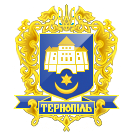 українаТернопільська МІСЬКА РАДАВІДДІЛ ОХОРОни здоров’я ТА МЕДИЧНОГО ЗАБЕЗПЕЧЕННЯ4 6 0 0 1 ,  м . Т е р  н о п і л ь,  бульвар Т. Ш е в ч е н к а,   1 , тел../факс   5 2 – 5 6 – 9 6 ,  E - m a i l :   voz_ta_mz @ ukr. netВід _29___ .07.2020р.                                                                                   №  ___155____Про внесення зміни в наказу відділу охорони здоров»ята медичного забезпечення від 23.04.2019 р. № 40  «Про встановлення тарифів на платні медичні послуги»Відповідно до Закону України «Про місцеве самоврядування в Україні», Постанови Кабінету Міністрів України від 17.09.1996 №1138 «Про затвердження переліку платних послуг, які надаються в державних закладах охорони здоров»я та вищих медичних закладах освіти» (зі змінами), Постанови від 25.12.1996р.№1548 «Про встановлення повноважень органів виконавчої влади та виконавчих органів міських рад щодо регулювання цін (тарифів)» зі (змінами), з метою встановлення тарифів в економічно обґрунтованому розмірі на ринку реалізації медичних послуг, розглянувши клопотання комунального некомерційного підприємства «Тернопільська міська комунальна лікарня швидкої допомоги» від 08.07.2020 р. № 1183 та 27.07.2020 р. № 1244. Н А К А З У Ю:1. Внести зміни в наказ відділу охорони здоров»я та медичного забезпечення від 23.04.2019 р. № 40  «Про встановлення тарифів на платні медичні послуги», доповнивши додаток №1 «Тарифи на медичні послуги, що надаються комунальним некомерційним підприємством «Тернопільська міська комунальна лікарня швидкої допомоги» наказу відділу охорони здоров»я та медичного забезпечення від 23.04.2019 р. № 40  «Про встановлення тарифів на платні медичні послуги» послугами згідно додатку. (додається).2. Заступнику начальника відділу з економічних питань Тарнавській М.В. подати наказ на затвердження виконавчого комітету Тернопільської міської ради.3.Контроль за виконанням наказу залишаю за собою.Начальник відділу                                                                                 В.Я.ДаньчакТарнавська Мирослава Василівна 525698Додаток ЗатвердженоНаказом відділу охорони здоров’я та медичного забезпечення Тернопільської міської ради від  «_29__» __07__ 2020р. №__155__Тарифи на платні послуги, які надаютьсякомунальним некомерційним підприємством“Тернопільська міська комунальна лікарня швидкої допомоги»                              Начальник відділу                                                            В.Я.Даньчак№п/пНАЗВА ПОСЛУГИВартість послуги,грн.КЛІНІЧНА ДІАГНОСТИКА1Виявлення імуноглобулінів G до корона вірусу SARS-CoV- 2 (імуноферментний аналіз)148,802Виявлення імуноглобулінів M до корона вірусу SARS-CoV- 2 (імуноферментний аналіз)149,85